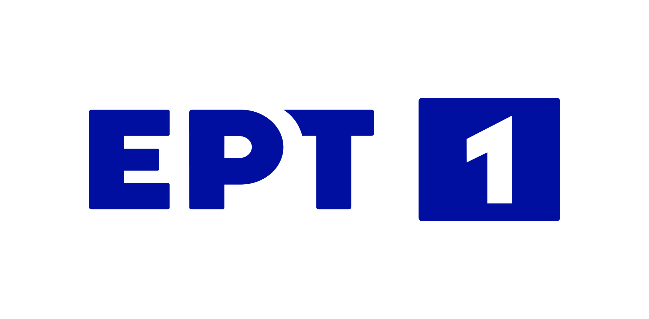                                                                                                                Τετάρτη 02.12.2020                                                                                                                                                                                                                                                                                                                                                                                                                                                                                                                                                                                                                                                                                                                                                                                                                                                                                        Τροποποιήσεις προγράμματος ΕΡΤ1ΣΑΒΒΑΤΟ 5 ΔΕΚΕΜΒΡΙΟΥ 2020.........................................................................................................16.00  ΙΣΤΟΡΙΕΣ ΜΟΔΑΣ ΜΕ ΤΗΝ ΚΑΤΙΑ ΖΥΓΟΥΛΗ (Ε)   W16.50 Η ΖΩΗ ΑΛΛΙΩΣ «Ιθάκη, το νησί του Νόστου»  W17.45  ΕΙΔΗΣΕΙΣ/Δελτίο στη Νοηματική  W18.00 ΤΟ ΜΕΓΑΛΟ ΠΑΙΧΝΙΔΙ   WΕπεισόδιο 12ο - ΝΕΟ ΕΠΕΙΣΟΔΙΟ 18.55 FORMULA 1 - ΓΚΡΑΝ ΠΡΙ ΜΠΑΧΡΕΪΝ (ΜΑΝΑΜΑ)  GR Κατατακτήριες Δοκιμές Απευθείας μετάδοση20.15 ΑΥΤΟΣ ΚΑΙ Ο ΑΛΛΟΣ (Ε)  W«Βλαδίμηρος Κυριακίδης»Ο Θοδωρής Βαμβακάρης  και ο Τάκης Γιαννούτσος  υποδέχονται τον  Βλαδίμηρο Κυριακίδη.Ο δημοφιλής ηθοποιός μιλάει για την περίοδο της καραντίνας και τις ευεργετικές συνέπειες της στον γάμο του και εκφράζει την αισιοδοξία του για το μέλλον του θεάτρου και του κινηματογράφου στην μετά κορονοϊό εποχή.Ακόμα, δίνει συμβουλές σχέσης μόνο για άντρες και θυμάται τη συμμετοχή του σε χολιγουντιανή κινηματογραφική παραγωγή μαζί με την καλλονή  ηθοποιό  Ντάριλ Χάνα.21.00 ΚΕΝΤΡΙΚΟ ΔΕΛΤΙΟ ΕΙΔΗΣΕΩΝ+ΑΘΛΗΤΙΚΑ+ΚΑΙΡΟΣ  W22.00 ΣΤΑ ΤΡΑΓΟΥΔΙΑ ΛΕΜΕ ΝΑΙ (Ε) W«Αφιέρωμα στον Μίμη Πλέσσα» Η εκπομπή «Στα τραγούδια λέμε ναι», με τη Ναταλία Δραγούμη και τον Μιχάλη Μαρίνο επισκέπτεται το μουσικό σύμπαν του μοναδικού Μίμη Πλέσσα. Ένα Σύμπαν γεμάτο από ζωή και γιορτή. Τη γιορτή της μουσικής!Ο Μίμης Πλέσσας και η «Χαρά της Ζωής του», Λουκίλα Καρρέρ Πλέσσα, μας άνοιξαν το σπίτι τους και μας έδωσαν την ευκαιρία να τον απολαύσουμε στο προσωπικό του καταφύγιο με τα αγαπημένα του πιάνα. Εκεί, δίπλα σε ένα από αυτά συναντήσαμε τον Κώστα Μακεδόνα, να τραγουδά μαζί του αγαπημένες μας επιτυχίες. Σε αυτή τη συνάντηση και ο φίλος και συνεργάτης του συνθέτη, Δάκης, ο οποίος μας θύμισε Εκείνο Το Πρωί Στην Κηφισιά.Ο πληθωρικός Τάκης Ζαχαράτος εισέβαλε στο χώρο και με τον μοναδικό του τρόπο μετατράπηκε σε Ρένα Βλαχοπούλου!Η γιορτή μεταφέρθηκε στο πλατό της εκπομπής με τον Κώστα Μακεδόνα και τον Δάκη να συνεχίζουν αυτό που άρχισε στην Καλλιτεχνούπολη, ενώ η Λουκίλα Πλέσσα συνοδεύει με τις αδημοσίευτες ιστορίες πίσω από τα τραγούδια, μέσα από το βιβλίο που μόλις κυκλοφόρησε «Μίμης Πλέσσας – Ποιος Το Ξέρει;»Κορυφαία στιγμή της βραδιάς η έκπληξη που μας έκανε ο ίδιος ο συνθέτης! Ο Μίμης Πλέσσας εμφανίζεται στο πλατό, αναλαμβάνει τα πλήκτρα και κάνει τις νότες να χορεύουν κάτω από τα χέρια του!Ο Σπύρος Κλείσσας, είκοσι χρόνια συνεργάτης του Μίμη Πλέσσα, μας ταξίδεψε με την υπέροχη φωνή του σε διάφορες γειτονιές αυτού του σύμπαντος, ενώ η Δέσποινα Ολυμπίου ερμήνευσε επιτυχίες του συνθέτη.Για τον Μίμη Πλέσσα μας μίλησε και ο καρδιακός φίλος, συνάδελφος και παντοτινός θαυμαστής του, Γιώργος Χατζηνάσιος.Η Πέννυ Μπαλτατζή με την ξεχωριστή φωνή και την ιδιαίτερη παρουσία έφερε το δικό της αέρα στο αφιέρωμα.Στην παρέα μας και εξαίρετοι ακόμη καλλιτέχνες, που θαυμάζουν και τραγουδούν Πλέσσα σε όλες τους τις εμφανίσεις. Ο Δήμος Αναστασιάδης, ο Παναγιώτης Ραφαηλίδης, η Μιρέλα Πάχου, η Δέσποινα Ραφαήλ, η Κωνσταντία Πουτκάρη και η Μαρίλια Μητρούση.Μια πολύ ξεχωριστή στιγμή η ερμηνεία της εκπληκτικής κουβανής τραγουδίστριας Rosanna Mailan του τραγουδιού «A Ti Dedicaré Toda Mi Vida» σε μια διασκευή στα ισπανικά, του τραγουδιού «Αν είναι η αγάπη αμαρτία».Σε μια πολύ διαφορετική πρόταση, η Σοφία Κουρτίδου μας παρουσίασε μια live vocal looping εκδοχή τραγουδιού του συνθέτη.............................................................................................................Νυχτερινές Επαναλήψεις 02.35 ΑΥΤΟΣ ΚΑΙ Ο ΑΛΛΟΣ (Ε) ημέρας  W03.00 ΤΟ ΜΕΓΑΛΟ ΠΑΙΧΝΙΔΙ (Ε) ημέρας  W03.50 ΙΣΤΟΡΙΕΣ ΜΟΔΑΣ ΜΕ ΤΗΝ ΚΑΤΙΑ ΖΥΓΟΥΛΗ (Ε) ημέρας W04.35  Η ΖΩΗ ΑΛΛΙΩΣ (Ε) Α' ΚΥΚΛΟΣ «Διαπόντια Νησιά» Β' Μέρος  WΚΥΡΙΑΚΗ 6 ΔΕΚΕΜΒΡΙΟΥ 2020.........................................................................................................18.15 ΑΥΤΟΣ ΚΑΙ Ο ΑΛΛΟΣ (Ε)  W«Καλεσμένοι ο Αντώνης Κανάκης, Γιάννης Σερβετάς και Χρήστος Κιούσης»Ο Θοδωρής Βαμβακάρης και ο Τάκης Γιαννούτσος συναντούν την παρέα του «Ράδιο Αρβύλα» και του «Βινυλίου» – περιττές οι επιπλέον συστάσεις –  που έχει μεταφέρει τη δράση της τους τελευταίους μήνες στο διαδίκτυο.Ο Αντώνης Κανάκης, ο Γιάννης Σερβετάς και ο Χρήστος Κιούσης μιλούν για την εμπειρία της μετάβασης από την τηλεόραση στα social media και τη στροφή μιας ολόκληρης γενιάς σε νέες μορφές επικοινωνίας.Πόσο τους έχει λείψει η τηλεόραση; Πώς πέρασαν την καραντίνα μαζί με μαμάδες, μπαμπάδες, μικρά και μεγάλα παιδιά; Ποιες σοβαρές καταγγελίες έχουν να κάνουν για τον κορονοϊό;18.50 FORMULA 1 - ΓΚΡΑΝ ΠΡΙ ΜΠΑΧΡΕΪΝ (ΜΑΝΑΜΑ)  GR ΑγώναςΑπευθείας μετάδοση21.00 ΚΕΝΤΡΙΚΟ ΔΕΛΤΙΟ ΕΙΔΗΣΕΩΝ+ΑΘΛΗΤΙΚΑ+ΚΑΙΡΟΣ  W22.00 ΑΘΛΗΤΙΚΗ ΚΥΡΙΑΚΗ GR Με τους Τάσο Κολλίντζα και Έλενα Μπουζαλά24.00 ΕΙΔΗΣΕΙΣ+ΑΘΛΗΤΙΚΑ+ΚΑΙΡΟΣ  W00.15 ΠΡΟΣΩΠΙΚΑ (Ε) WΜε την Έλενα Κατρίτση«Να μ' αγαπάς» Αφιέρωμα στον Παύλο Σιδηρόπουλο, τριάντα χρόνια μετάΤριάντα χρόνια έχουν περάσει από την ημέρα που ο Παύλος Σιδηρόπουλος σταμάτησε να γράφει, να τραγουδά και να τριγυρνά στις γειτονιές της Αθήνας. Κι όσο ο ίδιος ξεμάκραινε, ένας μύθος άρχισε να κτίζεται γύρω από το όνομά του. Τον είπαν πρίγκιπα της ροκ. Ένας πρίγκιπας που δεν ήθελε βασίλεια και υπηκόους, τίτλους και ταμπέλες. Ένας ροκ σταρ, ο οποίος πάνω απ’ όλα αγαπούσε τη μουσική και το γράψιμο, που όμως δεν στάθηκαν ικανά να του δώσουν τις απαντήσεις που αναζητούσε.Στις 6 Δεκεμβρίου 1990, σε ηλικία μόλις 42 χρόνων, ο αιώνιος έφηβος που αναζητούσε απαντήσεις, σταμάτησε να ψάχνει...Η αδελφή του, Μελίνα Σιδηροπούλου, ξετυλίγει σελίδες της ζωής του. Με ιστορίες, φωτογραφίες και στίχους που αγαπά να διαβάζει: «Ήθελε να γίνει συγγραφέας και έγραφε με το ψευδώνυμο Παύλος Αστέρης. Και το πρώτο του διαβατήριο, επάγγελμα "συγγραφεύς" είχε. Αλλά τον θυμάμαι, από μικρό, να ακούει και ροκ μουσική... Όταν φεύγει κάποιος, έτσι όπως έφυγε ο αδερφός μου, ξεδιπλώνεται όλη η αλήθεια και γίνεται πιο έντονη. Θέλω να θυμούνται τον Παύλο για τη γνησιότητά του και το ταλέντο του, είτε αυτό αφορούσε στην ποίηση, είτε στο ροκάδικο κομμάτι του. Αυτό που έκανε, να το αγκαλιάζουν με αγάπη. Κάπως το λέει ωραία ο Πουλικάκος: Έδωσε απλόχερα την ίδια του τη ζωή, για τη ζωή».Στην πρώτη τους κοινή τηλεοπτική συνέντευξη μετά τον θάνατο του Παύλου, τα τρία μέλη του συγκροτήματος «Απροσάρμοστοι», που βρέθηκαν δίπλα του την τελευταία δεκαετία και που, όπως ο ίδιος έλεγε, ζούσαν μαζί του «την κόλαση και την ανάσταση», ανατρέχουν στο παρελθόν αναζητώντας τον μέσα από εικόνες και στιγμές που μοιράστηκαν μαζί του.Κυριάκος Δαρίβας, Οδυσσέας Γαλανάκης, Αλέκος Αράπης-Το όνομα «Οι Απροσάρμοστοι» βγήκε από τη μητέρα του Παύλου. Ψαχνόμασταν έντονα, έπεσε η ερώτηση και η μάνα του είπε: Πες τα απροσάρμοστα, δεν τους βλέπεις πώς είναι;-Ήταν και είναι ένας τύπος sui generis, ό,τι και αν περικλείει αυτό, σε όλους τους τρόπους έκφρασής του.-Η mainstream σκηνή μάς θεωρούσε underground και η underground σκηνή μάς θεωρούσε mainstream. Δεν υπήρχε κάπου να σταθούμε και να ανήκουμε. Ήμασταν μόνοι μας, όπως ήταν πάντα και ο Παύλος, μόνος του.-Ήταν Πέμπτη, χτύπησε το τηλέφωνο και ήταν ο Οδυσσέας. Μου λέει: «Κάθεσαι;». Πάγωσα. Ακούμπησα πίσω στον τοίχο: «Ο Παυλάκης μάς την έκανε». Δεν μπορούσα να αρθρώσω λέξη.Ο Τόλης Μαστρόκαλος, στενός φίλος του και μέλος του συγκροτήματος «Σπυριδούλα», μιλάει για τον άνθρωπο που έκανε θρύλο τον «Μπάμπη τον Φλου»: «Λίγοι τον καταλάβαιναν τότε. Υπήρξαν κάποιοι, μετέπειτα τιμητές του, οι οποίοι τον είχαν λιγάκι στην απέξω, δηλαδή δεν τον παραδεχόντουσαν, γιατί ήταν αληθινός. Τους χάλαγε τη μόστρα, τους τα είχε ανακατέψει όλα. Και επειδή είχε ταλέντο, βγήκε και έσταξε κάτι καλό... Ο Παύλος ήταν ένας αιώνια απορημένος έφηβος. Απορούσε για τα πάντα, ειδικά για τα κακώς κείμενα, έψαχνε μέχρι εκεί που τον οδηγούσε το μυαλό του, γιατί είχε μαθηματικό μυαλό, αλλά είχε κι έναν συναισθηματισμό παιδικό. Πολλές φορές σκέφτομαι ότι δεν θα χώραγε σε αυτόν τον κόσμο ο Παύλος».Η Δήμητρα Γαλάνη, η οποία συναντήθηκε πρώτη φορά μουσικά μαζί του στην «Ώρα του Stuff», στα τέλη της δεκαετίας του '70, μιλά για όσα αγαπά στον Παύλο Σιδηρόπουλο: «Το πολύ συγκινητικό, που νομίζω ότι αγαπούν και αυτοί που δεν τον ήξεραν, είναι ότι δεν έκανε κάποια προσπάθεια να γίνει σταρ, δεν τον απασχολούσε αυτό. Ήταν ένας άνθρωπος του λόγου, έγραφε πολύ, είχε δύναμη ο λόγος του και ήταν υπαρξιακή η σχέση του με τη μουσική. Και για ένα μεγάλο χρονικό διάστημα, αυτή τον έσωσε. Ήταν ροκ, αλλά βρέθηκε να τραγουδά Μαρκόπουλο, αγάπησε τον Τσιτσάνη και τον Βαμβακάρη. Όλοι αυτοί ήταν πρωτοπόροι δημιουργοί και πολύ αυθεντικά πρόσωπα. Σε αυτούς πήγε ο Παύλος με την ειλικρίνεια και την αυθεντικότητα που είχε ο ίδιος. Ναι, ήταν ένας αυθεντικός άνθρωπος και το ροκ στοιχείο είναι αυτό».«Αυτό που ξέρει όλος ο κόσμος είναι πως ήταν πολύ όμορφος, έγραφε πολύ καλά, ξεκίνησε το rock and roll και άφησε πίσω του μια δική του σχολή», λέει ο Δημήτρης Καρράς, ο οποίος έγραψε πρόσφατα τη μουσική σε δεκατρία ακυκλοφόρητα ποιήματα του Παύλου, τα οποία στη συνέχεια ηχογραφήθηκαν σε δίσκο. Και συνεχίζει: «Όσοι ξεκινήσαμε να παίζουμε, σίγουρα στο ρεπερτόριό μας είχαμε και τραγούδια του Παύλου».Κανείς δεν ψάχνει απαντήσεις, εξηγήσεις, ερμηνείες. Άνθρωποι που τον έζησαν και τον αγάπησαν μιλούν για τον «αιώνιο έφηβο» με το αγγελικό πρόσωπο, που έγραψε τη δική του ιστορία στην ελληνική ροκ σκηνή.01.10 ΞΕΝΟ ΝΤΟΚΙΜΑΝΤΕΡ «Ανεξιχνίαστες υποθέσεις».........................................................................................................Νυχτερινές Επαναλήψεις 01.50 ΣΑΝ ΣΗΜΕΡΑ ΤΟΝ 20ό ΑΙΩΝΑ (Ε) W02.05 ΑΥΤΟΣ ΚΑΙ Ο ΑΛΛΟΣ (Ε) ημέρας W02.45 ΤΟ ΑΛΑΤΙ ΤΗΣ ΓΗΣ (Ε) ημέρας W04.35  Η ΖΩΗ ΑΛΛΙΩΣ (Ε) Α' ΚΥΚΛΟΣ «Λειψοί και Αρκιοί: η ηρεμία των πραγμάτων» W